DIRECȚIA GENERALĂ DE ASISTENȚĂ SOCIALĂ           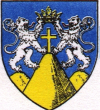 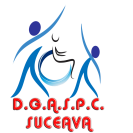 ȘI PROTECȚIA COPILULUI A SUCEAVACENTRUL DE SERVICII MULTIFUNCȚIONALE  PENTRU COPILUL AFLAT ÎN DIFICULTATE GURA HUMORULUIStr. Lt.Viorel Mărceanu nr 18, Gura HumoruluiTelefon/fax: 0230.233170e-mail:sm_gurahumorului@yahoo.com                                                          Raport de activitate CENTRUL DE SERVICII  MULTIFUNCȚIONALE  PENTRU COPILUL  AFLAT  ÎN DIFICULTATE GURA HUMORULUI	Scopul principal al postului constă în asigurarea conducerii, organizării și coordonării întregii activități din cadrul Centrului de Servicii Multifunctionale pentru copilul aflat in dificultate Gura Humorului care cuprinde : I. Apartament  nr 1 - capacitate  5 locuri, are drept misiune - asigurarea accesului  beneficiarilor, pe o perioada determinata la: gazduire; îngrijire; educatie non-formala si informala; sprijin emotional; consiliere; dezvoltarea deprinderilor de viata independenta;  pregatirea beneficiarilor  în vederea reintegrarii sau integrarii familiale si socio-profesionale, serviciile oferite corespund nevoilor individuale ale copilului în contextul său socio-familial. Apartament  nr.1, cod serviciu social 8790 CR-C.I,  înființat și administrat de furnizorul Direcţia Generală de Asistenţă Socială şi Protecţia Copilului Suceava, acreditat conform certificatului de acreditare seria LF nr. 0008321/04.04.2017, fără personalitate juridică.Apartament nr. 1 înfiinţat conform Hotărârii nr. 106 din 18.08.2011 a Consiliului Judeţean Suceava este situat în Gura Humorului, str. Cetăţii, nr. 6, bl. 6, sc. B ,ap. 3, judeţul Suceava.II. Apartament  nr 2 - capacitate  6 locuri, are drept misiune - asigurarea accesului beneficiarilor, pe o perioada determinata la: gazduire; îngrijire; educatie non-formala si informala; sprijin emotional; consiliere; dezvoltarea deprinderilor de viata independenta;  pregatirea beneficiarilor  în vederea reintegrarii sau integrarii familiale si socio-profesionale, serviciile oferite corespund nevoilor individuale ale copilului în contextul său socio-familial. Apartament nr.2, cod serviciu social 8790 CR-C.I este înființat și administrat de furnizorul Direcţia Generală de Asistenţă Socială şi Protecţia Copilului Suceava, acreditat conform certificatului de acreditare seria LF nr. 0008316/ 17.03.2017,  fără personalitate juridică.Apartament  nr. 2, înfiinţat conform  Hotărârii nr. 154 din 30.09.2013 a Consiliului Judeţean Suceava este situat în Gura Humorului, str.  P-ța Republicii, nr. 19, bl. T850, sc. C, ap. 10, judeţul Suceava.III. Apartament  nr 3 copil cu dizabilitati – capacitate 6 locuri, are drept misiune - asigurarea accesului beneficiarilor, pe o perioada determinata la: gazduire; îngrijire; educatie non-formala si informala; sprijin emotional; consiliere; dezvoltarea deprinderilor de viata independenta;  pregatirea beneficiarilor  în vederea reintegrarii sau integrarii familiale si socio-profesionale, serviciile oferite corespund nevoilor individuale ale copilului în contextul său socio-familial.Apartament nr.3 copil cu dizabilități, cod serviciu social 8790CR–C.I., înființat și administrat de furnizorul Direcţia Generală de Asistenţă Socială şi Protecţia Copilului Suceava, acreditat conform certificatului de acreditare seria LF nr. 0001461/11.05.2017.	Apartamentul nr. 3 copil cu dizabilităţi, aprobat conform Hotărârii Consiliului Judeţean Suceava nr. 154/30.09.2013, este situat în Gura Humorului, str. Milcov, bl. 14B, sc. C, AP. 14, judeţul Suceava.  IV. Apartament  nr 4 copil cu dizabilitati - capacitate 5 locuri, are drept misiune  asigurarea accesului beneficiarilor, pe o perioada determinata la: gazduire; îngrijire; educatie non-formala si informala; sprijin emotional; consiliere; dezvoltarea deprinderilor de viata independenta;  pregatirea beneficiarilor  în vederea reintegrarii sau integrarii familiale si socio-profesionale, serviciile oferite corespund nevoilor individuale ale copilului în contextul său socio-familial.Apartament nr.4 copil cu dizabilități, cod serviciu social 8790CR–C.I., înființat și administrat de furnizorul Direcţia Generală de Asistenţă Socială şi Protecţia Copilului Suceava, acreditat conform certificatului de acreditare seria LF nr. 0008393/19.04.2017.Apartamentul nr. 4 copil cu dizabilităţi, aprobat conform Hotărârii Consiliului Judeţean Suceava nr. 154/30.09.2013, este situat în Gura Humorului, str. Milcov, bl. 11, sc. A, ap. 2, judeţul Suceava.  V. Casa de tip familial nr 6 – capacitate  12 locuri, are drept misiune  asigurarea accesului beneficiarilor, pe o perioada determinata la: gazduire; îngrijire; educatie non-formala si informala; sprijin emotional; consiliere; dezvoltarea deprinderilor de viata independenta;  pregatirea beneficiarilor  în vederea reintegrarii sau integrarii familiale si socio-profesionale, serviciile oferite corespund nevoilor individuale ale copilului în contextul său socio-familial.Casa de Tip Familial nr. 6, cod serviciu social 8790 CR–C.I, este înființat și administrat de furnizorul Direcţia Generală de Asistenţă Socială şi Protecţia Copilului Suceava, acreditat conform Licentei provizorie din data de 25.09.2019.fără personalitate juridică. 	Casa de Tip Familial nr.6 înfiinţată conform  Hotărârii nr. 154 din 30.09.2013 a Consiliului Judeţean Suceava, este situată în Gura Humorului, str.M-rea Humorului, nr.108, judeţul Suceava.VI. Casa de tip familial nr 7 copil cu dizabilitati – capacitate  12 locuri, are drept misiune  asigurarea accesului beneficiarilor, pe o perioada determinata la: gazduire; îngrijire; educatie non-formala si informala; sprijin emotional; consiliere; dezvoltarea deprinderilor de viata independenta;  pregatirea beneficiarilor  în vederea reintegrarii sau integrarii familiale si socio-profesionale, serviciile oferite corespund nevoilor individuale ale copilului în contextul său socio-familial.Casa de Tip Familial nr.7 copil cu dizabilităţi, cod serviciu social 8790CR–C.I, înființat și administrat de furnizorul Direcţia Generală de Asistenţă Socială şi Protecţia Copilului Suceava, acreditat conform  Licentei provizorie din data de 25.09.2019.	Casa de Tip Familial nr. 7 copil cu dizabilităţi este situată în Gura Humorului, str. Ştefan cel Mare, nr. 3, judeţul Suceava.VII. Apartament  nr 11 copil cu dizabilitati – capacitate 5 locuri, are drept misiune - asigurarea accesului beneficiarilor, pe o perioada determinata la: gazduire; îngrijire; educatie non-formala si informala; sprijin emotional; consiliere; dezvoltarea deprinderilor de viata independenta;  pregatirea beneficiarilor  în vederea reintegrarii sau integrarii familiale si socio-profesionale, serviciile oferite corespund nevoilor individuale ale copilului în contextul său socio-familial.Apartament nr.11  copil cu dizabilități, cod serviciu social 8790CR–C.I., înființat și administrat de furnizorul Direcţia Generală de Asistenţă Socială şi Protecţia Copilului Suceava, acreditat conform certificatului de acreditare seria LF nr. 0005708/24.08.2017.Apartamentul nr. 11  copil cu dizabilităţi, aprobat conform Hotararii nr. 154 din 30.09.2013 a Consiliului Judeţean Suceava, este situat în Gura Humorului, str. Cetăţii, bl. 4, sc. A, ap. 1, judeţul Suceava.VIII. Apartament  nr 12 copil cu dizabilitati – capacitate 6 locuri, are drept misiune - asigurarea accesului beneficiarilor, pe o perioada determinata la: gazduire; îngrijire; educatie non-formala si informala; sprijin emotional; consiliere; dezvoltarea deprinderilor de viata independenta;  pregatirea beneficiarilor  în vederea reintegrarii sau integrarii familiale si socio-profesionale, serviciile oferite corespund nevoilor individuale ale copilului în contextul său socio-familial.Apartament nr.12 copil cu dizabilități, cod serviciu social 8790CR–C.I., înființat și administrat de furnizorul Direcţia Generală de Asistenţă Socială şi Protecţia Copilului Suceava, acreditat conform certificatului de acreditare seria LF nr. 0001493/20.09.2016.	Apartamentul nr. 12  copil cu dizabilităţi, aprobat conform Hot. nr. 154 din 30.09.2013 a Consiliului Judeţean Suceava, este situat în Gura Humorului, str. Cetăţii, bl.6, sc. C, ap.6, judeţul Suceava.IX. Apartament  « Licurici »  - capacitate  5 locuri, are drept misiune - asigurarea accesului  beneficiarilor, pe o perioada determinata la: gazduire; îngrijire; educatie non-formala si informala; sprijin emotional; consiliere; dezvoltarea deprinderilor de viata independenta;  pregatirea beneficiarilor  în vederea reintegrarii sau integrarii familiale si socio-profesionale, serviciile oferite corespund nevoilor individuale ale copilului în contextul său socio-familial. Apartament “Licurici”, cod serviciu social 8790 CR-C.I, înființat și administrat de furnizorul Direcţia Generală de Asistenţă Socială şi Protecţia Copilului Suceava este acreditat conform certificatului de acreditare seria LF nr. 0008314/17.03.2017, fără personalitate juridică.Apartament “Licurici”, înfiinţat conform Hotărârii nr. 107 din 26.06.2014 a Consiliului Judeţean Suceava este  situat în Gura Humorului, str. Cetăţii, bl. 6, sc.A, ap. 1, judeţul Suceava.X. Casa de tip familial “Orhideea” copil cu dizabilitati -- capacitate  16 locuri, are drept misiune - asigurarea accesului  beneficiarilor, pe o perioada determinata la: gazduire; îngrijire; educatie non-formala si informala; sprijin emotional; consiliere; dezvoltarea deprinderilor de viata independenta;  pregatirea beneficiarilor  în vederea reintegrarii sau integrarii familiale si socio-profesionale, serviciile oferite corespund nevoilor individuale ale copilului în contextul său socio-familial. Casa de Tip Familia”Orhideea”  copil cu dizabilităţi, cod serviciu social 8790CR–C.I, înființat și administrat de furnizorul Direcţia Generală de Asistenţă Socială şi Protecţia Copilului Suceava, acreditat conform certificatului de acreditare seria LF nr. 0004413/19.10.2017.               Casa de Tip Familial „Orhideea”  copil cu dizabilităţi este situată în Gura Humorului, str. Moldovei, nr. 40.XI. Casa de tip familial “Iasmina” copil cu dizabilitati - capacitate  16 locuri, are drept misiune - asigurarea accesului  beneficiarilor, pe o perioada determinata la: gazduire; îngrijire; educatie non-formala si informala; sprijin emotional; consiliere; dezvoltarea deprinderilor de viata independenta;  pregatirea beneficiarilor  în vederea reintegrarii sau integrarii familiale si socio-profesionale, serviciile oferite corespund nevoilor individuale ale copilului în contextul său socio-familial. Casa de Tip Familia”Iasmina”  copil cu dizabilităţi, cod serviciu social 8790CR–C.I, înființat și administrat de furnizorul Direcţia Generală de Asistenţă Socială şi Protecţia Copilului Suceava, acreditat conform certificatului de acreditare seria LF nr. 0004422/00.11.2017.               Casa de Tip Familial „Orhideea”  copil cu dizabilităţi este situată în Gura Humorului, str. Moldovei, nr. 40.XII. Casa de tip familial “Iris” copil cu dizabilitati - capacitate  16 locuri, are drept misiune - asigurarea accesului  beneficiarilor, pe o perioada determinata la: gazduire; îngrijire; educatie non-formala si informala; sprijin emotional; consiliere; dezvoltarea deprinderilor de viata independenta;  pregatirea beneficiarilor  în vederea reintegrarii sau integrarii familiale si socio-profesionale, serviciile oferite corespund nevoilor individuale ale copilului în contextul său socio-familial. Casa de Tip Familia”Iris”  copil cu dizabilităţi, cod serviciu social 8790CR–C.I, înființat și administrat de furnizorul Direcţia Generală de Asistenţă Socială şi Protecţia Copilului Suceava, acreditat conform certificatului de acreditare seria LF nr. 0004411/19.10.2017.               Casa de Tip Familial „Orhideea”  copil cu dizabilităţi este situată în Gura Humorului, str. Moldovei, nr. 40.XIII. Casa de tip familial “Lotus” copil cu dizabilitati - capacitate  16 locuri, are drept misiune - asigurarea accesului  beneficiarilor, pe o perioada determinata la: gazduire; îngrijire; educatie non-formala si informala; sprijin emotional; consiliere; dezvoltarea deprinderilor de viata independenta;  pregatirea beneficiarilor  în vederea reintegrarii sau integrarii familiale si socio-profesionale, serviciile oferite corespund nevoilor individuale ale copilului în contextul său socio-familial. Casa de Tip Familia”Lotus”  copil cu dizabilităţi, cod serviciu social 8790CR–C.I, înființat și administrat de furnizorul Direcţia Generală de Asistenţă Socială şi Protecţia Copilului Suceava, acreditat conform certificatului de acreditare seria LF nr. 0004407/19.10.2017.               Casa de Tip Familial „Orhideea”  copil cu dizabilităţi este situată în Gura Humorului, str. Moldovei, nr. 40. XIV .Centrul de recuperare   - capacítate 58 de beneficiari(48 din centrul rezidențial/ 10 din comunitate)În cadrul centrului de recuperare beneficiarii primesc următoarele servicii: asistență medicală, asistenţă psihologică, asistență socială, kinetoterapie,terapie logopedică, activităţi pentru dezvoltarea autonomiei personale. Beneficiarii urmează programe de recuperare individualizate de cinci tipuri: Kinetoterapie,Terapie logopedică,Ergoterapie,Psihoterapie şi consiliere psihologică, Stimulare senzorială.	Centrul de recuperare-înfiinţat prin Hotărârea Consiliului Judeţean Suceava nr. 43 din 28.03.2014, în vederea asigurării funcţionării acestuia cu respectarea standardelor minime de calitate aplicabile şi a asigurării accesului persoanelor beneficiare la informaţii privind condiţiile de admitere, serviciile oferite, fiind o componentă funcţională în structura Direcţiei Generale de Asistenţă Socială şi Protecţia Copilului Suceava, aflată în subordinea Consiliului Judeţean Suceava, fără personalitate juridică, având sediul în Gura Humorului, str. Moldovei nr. 40, judeţul Suceava.Centrul de recuperare a fost înfiinţat printr-un proiect PIN de închidere a instituţiilor de tip vechi şi înfiinţare de centre de recuperare şi case de tip familial. Centrul de recuperare este structurat pe 5 cabinete de specialitate, un birou administrativ, biroul şefului de centru, o cameră de zi destinată activităţilor de grup şi două băi.Centrul de recuperare, cod serviciu social 8891 CZ–C III este înfiinţat şi administrat de furnizorul Direcţiei Generale de Asistenţă Socială şi Protecţia Copilului a județului Suceava, acreditat conform Certificatului de acreditare LF 000730 din 14.06.2019, cu sediul în Gura Humorului, str. Moldovei nr. 40, judeţul Suceava.Scopul serviciului social „Centrul de recuperare” este de a oferi programe şi planuri de intervenţie specifice, obiective şi activităţi, pe termen scurt, mediu şi lung pentru copii/tineri cu nevoi speciale uşoare, medii, grave şi severe, separaţi definitiv său temporar de părinţi, condiţii optime de dezvoltare, educaţie, îngrijire medicală, recuperare, formare deprinderi minime de viaţă, în vederea depăşirii situaţiilor de dificultate, prevenirii şi combaterii riscului de excluziune socială, promovării incluziunii sociale şi creşterii calităţii vieţii.Centrul de recuperare se adresează nediscriminatorii copiilor/tinerilor cu dizabilităţi, beneficiari ai Serviciilor Multifuncţionale pentru copilul aflat în dificultate Gura Humorului cat și din comunitate. Beneficiarii serviciilor sociale acordate în  Centrul de recuperare  sunt:a) copii/tineri cu handicap sever/asociat/moderat/uşor, cu vârsta cuprinsă între 3 – 18 ani, aflaţi în situaţii de dificultate, care au domiciliul pe raza administrativ-teritorială a judeţului Suceava.b) beneficiarii direcţi ai centrului sunt copiii/tinerii cu handicap sever/asociat/moderat/uşor separaţi, temporar sau definitiv de părinţii lor, ca urmare a stabilirii, în condiţiile legii, a măsurii plasamentului de către Comisia pentru Protecţia Copilului său Instanţa Judecătorească.Atelierul de țesătorie și împletituri	Activitățile de terapie ocupațională în cadrul  Atelierului de țesătorie  și împletituri sunt concepute ca ateliere de experimentare a unor meșteșuguri tradiționale și de dezvoltare a creativității.  	Sunt realizate împreună cu beneficiarii centrului,  sub îndrumarea unui educator specializat  și este dotat cu război de țesut, materiale de lucru( sfoară, etamină,ată de cusut ptr realizarea unor semne de carte ; țesături tradiționale cu utilizarea războiului de țesut(trăistuțe tradiționale) , împletituri din foi de porumb ( decorațiuni,păpuși)  și mici tablouri pe suport textil și  din sfoară.	In cadrul Atelierului   de țesaturi  și împletituri se confecționează măști populare tradiționale romanesti, folosindu-se blănuri de oaie,de capră, seminte și alte accesorii pentru finalizarea obiectelor. În tradiția populară romanească măștile sunt legate de sărbătorile de iarnă. 		Promovarea activităților din cadrul Atelierului de țesătorie si împletituri se face  prin participarea beneficiarilor la diverse concursuri și targuri sociale, în vederea încurajării lor în continuitatea activităților la nivel de centru.	Durata și complexitatea activităților de la atelier, diferă în funcție de varstă și abilitățile grupurilor  cărora li se adresează.		Întrucât întreg sistemul de ocrotire al minorului este fundamentat pe principiul implicării comunităţii în protecţia copilului aflat în dificultate, serviciul prin intermediul Direcţiei Generale de Asistenţă Socială şi Protecţia Copilului a stabilit relaţii de parteneriat cu instituţiile publice implicate în educarea şi ocrotirea minorului (Şcoala gimnazială”Petru Comrnescu” Gura Humorului,Şcoala gimnazială”Teodor Balan”Gura Humorului,Şcoala gimnazială nr.1 Gura Humorului,Colegiul”Alexandru cel Bun „Gura Humorului Primăria Gura Humorului, Grădiniţa cu program prelungit „Căsuţa Piticilor”, Asociaţia Umanitară”Fam Gura Humorului, Fundația TE AUD ROMANIA-cu sediul în Gura Humorului , Asociația AREAS Suceava , cât şi cu alţi factori sociali locali (Bisericile din oraş, alte ONG-uri). Atribuţii specifice:1.  Asigură conducerea, organizarea şi coordonarea întregii activităţi din cadrul Centrului de Servicii Multifunctionale pentru copilul aflat in dificultate Gura Humorului  Această atribuţie este concretizată prin întâlnirile cu întreg personalul/diferite compartimente din structura centrului. Ședinţele de lucru sunt derulate periodic:Întâlniri săptămânale cu personalul din centru în fiecare zi  si o data pa luna cu intreg personalul;- întâlniri zilnice cu coordonatorul personalului de specialitate privind problemele apărute la toate locatiile- întâlniri periodice cu părinţii beneficiarilor din centru , precum şi întâlniri periodice cu părinţii tuturor beneficiarilor,- intâlnire lunară cu directorul executiv al Directiei Generale de Asistenta Sociala si Protectia Copilului Suceava. ori de câte ori este nevoie:a. întâlniri cu personalul implicat în educatie, supraveghere, personalul auxiliar, recuperare/reabilitare împreună cu coordonator personal de specialitateb. întâlniri cu întreg personalul  centrului ori de cate ori este nevoie, conform Registrului de procese verbale.c. situaţii problematice în cazuri individuale - conform Registrului de procese verbale.d. întâlnire iniţială împreună cu echipa interdisciplinara, cu personalul educativ si  cu beneficiarii in cazul unei situatii problematice sau discutii organizatorice,e. întâlniri cu asistentele medicale, f. şedinţă în cazul transferului unui beneficiar de la la o locatie la alta in baza unei dispozitii aprobata de directorul DGASPC Suceava,g. întâlniri de lucru împreună cu şef centru şi coordonator personal de specialitate în vederea revizuirii ROF, ROI, cod de etică şi a elaborării/reviziei procedurilor operaţionale pentru toate componentele complexului.h. întâlniri cu personalul administrativ – săptămânal,i. întâlniri cu şoferii,Prin partciparea la aceste sedinţe, şeful centrului se implică activ în analiza şi rezolvarea problemelor care apar pentru îmbunăţirea continuă a activităţii.2. Coordonează utilizarea raţională şi eficientă a resurselor materiale şi financiare ale serviciului, asigură dezvoltarea şi modernizarea acestuia, prin verificarea documentelor specifice compartimentului financiar-contabil dar şi a documentelor utilizate la magazie.3. Respectă metodologia de lucru cu copii cu nevoi speciale şi standardele minime obligatorii în domeniu. Aplicarea standardelor minime obligatorii  in vigoare -verificată în cursul anului 2019 de către Inspecţia Sociala în cursul vizitelor de monitorizare. Feed-back-ul obţinut în urma aplicarii unui chestionar familiilor beneficiarilor, a impresiilor personalităţilor din ţară şi străinătate care ne-au vizitat centrul, reprezintă o dovadă a respectării metodologiei de lucru cu copii cu nevoi speciale.4. Controlează şi răspunde de prezenţa angajaţilor la serviciu prin verificarea periodică a condicii de prezenţă şi prin monitorizarea pontajelor. Propune aprobarea concediilor de odihnă. Învoieşte angajaţii pe baza biletelor de voie, asigurându-se că absenţa lor nu periclitează desfăşurarea bunei activităţi cu beneficiarii. Evaluarea performantelor profesionale individuale ale angajaþilor in luna ianuarie. 5. Organizează activităţile de socializare în timpul vacanţelor şcolare (excursii, tabere) pentru  toti beneficiarii cu ONG urile si parteneri:ACTIVITATI DE PREVENIRE A CONSUMULUI DE DROGURI  SI A TRAFICULUI DE PERSOANEIANUARIE-DECEMBRIE 2019ACTIVITATI  EDUCATIV – MEDICALEIANUARIE-DECEMBRIE 2019ALTE ACTIVITATI  EDUCATIVE  DE  SOCIALIZARE  SI  RECREERE IANUARIE-DECEMBRIE 20196. Prin propunerile regăsite în planul anual de acţiune urmăreşte atât perfecţionarea personalului cât și asigurarea condiţiilor pentru recuperarea şi reabilitatrea beneficiarilor printr-un echilibru între activitatea din Centru şi activităţile de socializarea şi joc desfăşurate în alte locaţii.7. S-au instituit masuri de control intern/managerial, aplicate pentru a gestiona riscurile identificate, a fost intocmit ºi aprobat Registrul  Riscurilor, a fost completat cu Regulamentul UE 679/2016 ºi revizuit conform Anexei Chestionarului de Autoevaluare nr.36310 din 10.12.2019, revizuirea riscurilor existente ºi stabilirea mãsurilor de gestionare a acestora.  Monitorizează stabilirea meniului zilnic precum şi a stării de sănatate prin asistenții medicali, medic de familie, medic specialist.8.În urma şedinţelor de instruire pe linie de SSM şi PSI se aduce la cunoştinţă angajaţilor obligaţiile acestora în vederea asigurării securităţii beneficiarilor pentru prevenirea incendiilor, altor calamităţi si accidentelor de muncă.   9. Asigură conducerea, coordonarea şi organizarea activităţii  in cadrul centrul de servicii Multifunctionale pentru copilul aflat in dificultate Gura Humorului Relaţionează permanent cu partenerii ONG urilor,  conform protocoalelor de colaborare încheiate  intre centru , Consiliul Județean Suceava si DGASPC SuceavaÎntocmeşte şi/sau se asigură de buna întocmire a documentelor solicitate de DGASPC.Promovarea imaginii complexului şi colaborarea cu alte instituţii realizata prin:                        PROTOCOALE DE COLABORARE/ACORD DE PARTENERIAT 10.Impreuna cu echipa pluridisciplinara, elaborează:- programul de acomodare al copilului in centru- fișele de evaluare : socialã, educaționalã, psihologicã și medicalã,-plan individualizat de protecție a copilului, plan personalizat de servicii,-fișe pentru educație-fișã medicalã-fișã individualã de consiliere psihologicã-planul individualizat de integrare/reintegrare socialã-programul personalizat de consiliere psihologicã- programul educațional- programele de intervenție pentru devoltarea deprinderilor și pregãtirea beneficiarilor pentru viața independentã.- programul lunar pentru recreere și socializare- raport privind evoluția devoltãrii fizice, mentale, spirituale, morale sau sociale a beneficiarului- programul  zilnic la grupe,  plan personalizat de intervenție, program pe cabinete (logopedie, kinetoterapie, cabinet psihologic), program transport.SEF CENTRU,PINTILIE MIHAELANr.crt.ACTIVITATEA EDUCATIVĂ  LOCAȚIADATA  ȘI ORA REALIZĂRII1.PREVENIREA  CONSUMULUI  DE DROGURI  SI  A  TRAFICULUI  DE PERSOANEA participat un grup  de  15 beneficiari(fete/baieti)  care se aflau în risc privind traficul de substante interzise si traficul  de persoaneInvitati- Comisar de politie- Liliana Orza inspector de specialitate-Laura Stadler Comisar sef politie Mihai Sorin Sala de ședințe4.02.201910.00-12.002.CAMPANIA “INFORMEAZA-TE  PENTRU A FI PROTEJAT”-Dezbateri pe problematica riscurilor privind consumul de substante interzise.Constientizarea factorilor de risc si abordarea educatie pentru prevenirea situatiilor de risc , in scopil identificarii modalitatilor eficiente de prevenire si inlaturare a riscurilor expunerii la fenomenul consumului de substante interzise. A participat un gru de 10 beneficiari aflati in riscInvitati- Laura Stadler-inspector de specialitate din cadrul APTP SuceavaSala de sedinte7.05.201913.00-15.003.ADEVARUL DESPRE DROGURIClarificarea unor concepte generale despre droguri, dependent  fizica si psihica, combaterea argumentata a unor mituri ce privesc consumul de droguriFactori de risc si de protectie in consumul de droguriA participat un grup de 15 beneficiari(fete/baieti) impreuna cu educatori de specialitateInvitat- Inspector de specialitate-Elena Tardea de la Centrul de Prevenire /Evaluare si Consiliere Antidrog Suceava Sala de sedinte19.09.201913.00 -15.004.CAMPANIA 19 ZILE DE PREVENIRE A ABUZURILOR SI VIOLENTEI ASUPRA COPIILOR SI TINERILOR TEMA- PREVENIREA CONSUMULUI DE DROGURIA participat un grup de 24 beneficiari(baieti/fete) Invitati speciali- Ionut Iepureanu-purtator de cuvant din cadrul Politiei Suceava si Buzuleac Simona- agent sefSala de sedinte20.11.201913.00-15.005.CAMPANIA –DISTRUGE  ZIDUL INDIFERENTEI –TRAFICUL DE  DROGURI  POATE FI  OPRI T !Informatii/dezbateri despre substante interziseA participat un grup de 15 beneficiari Invitati- Comisar sef de politie- Liliana OrzaInspector de specialitate- Laura Stadler________________________________Sala de sedinte29.08.201912.00 -14.00Nr.crt.ACTIVITATEA EDUCATIVĂ  LOCAȚIADATA  ȘI ORA REALIZĂRII1.PLANNING FAMILIALPREVENIREA UNEI SARCINI NEDORITE/ UTILIZARE DE METODE CONTRACEPTIVE/PREBENIREA BOLILOR CU TRANSMITERE SEXUALAActivitate informative- discutii liberes-au oferit pliante/brosuri informative/ filmulete tematiceA participat un grup de 12 fete insotite de psoholog si asistentul medicalInvitat special-dr Caliman Catalin- medic de familieSala de sedinte16.12.201913.00-15.002.MODALITATI DE PREVENIRE A GRIPEIA participat un grup de 24 beneficiari(fete/baieti) cu varste cuprinse intre 9-18 ani,insotite de asiastentul medical, psiholog,educatori, coord.personalInvitat- Dr.Caliman catalin-medic de familieSala de sedinte27.02.201913-15.003.CAMAPANIA 19 ZILE DE PREVENIRE A ABUZURILOR SI VIOLENTEI ASUPRA COPIILOR SI TINERILORTema- Dependenta si Abuzul de substanteA participat un grup de 31 beneficiari(fete/baieti) insotit de  asistentul medical si educatori de specialitate Invitat- Grecu Laura –doctor psihiatruSala de sedinte17.12.201913.00-15.00Nr.crt.ACTIVITATEA EDUCATIVĂ  LOCAȚIADATA  ȘI ORA REALIZĂRII1UNIREA PRINCIPATELOR ROMANE!Discuții cu beneficiarii despre însemnatatea zilei de 24 Ianuarie și să cunoască contribuția acestui eveniment la înfăptuirea Marii Uniri ATF 2, ATF LICURICI, CTF 6, 24 IANUARIE 20192 TERAPIE OCUPAȚIONALĂConfecționare felicitari și ornamente prin metoda OrigamiInvitati- un grup de voluntari de la Scoala Gimnazială din Dumbrăveni Sala de sedinteFEBRUARIE  20193SOCIALIZARE SI PETRECEREA TIMPULUI LIBERInvitați speciali –un grup de elevi voluntari de la Suceava insoțiti de dul Ovidiu Gavrilovici  -oferă un program artistic, beneficiarilor noștri,  compus din cantece la chitara,  jocuri de socializare și interactivitate Centrul Cultural Gura HumoruluiFEBRUARIE 201948 MARTIE – ZIUA INTERNAȚIONALĂ A FEMEIICopii și tinerii oferă flori și felicitări doamnelor și domnișoarelor din cadrul Serviciilor MultifuncționaleToate locatiile centruluiMARTIE 20195EDUCAȚIE PENTRU SĂNĂTATESarcina și contracepția la adolescentePrezentarea unui material  informativ  unui grup de adolescente cu varste cuprinse între 14 -  18 aniInvitat special – inițiatorul activitatii- VATAFU  RUXANDRA –studenta în cadrul  Universitatii de medicină din Cluj – membra în Liga Studenților – luna martieSala de sedinteMARTIE 20196.CARAVANA MARTISOARELORCopii și tinerii din cadrul Serviciilor Multifuncționale ofera martisoare confectionate de ei reprezentantilor institutiilor din Gura Humorului: Scoli, Primarie, Spitalul Orasenesc, Anaf, Ocolul Silvic Scoli, Primarie, Spitalul Orasenesc, Anaf, Ocolul Silvic Gura HumoruluiMARTIE 20197.CARAVANA MARTISOARELORpremierea copiilor implicati in proiectScopul proiectului - dezvoltarea abilităților artistice și a imaginației creatoare în randul beneficiarilor din centru.Proiect e înscris în Calendarul activităților SNAC Sala de sedinteMARTIE 20198.“LUMINA DIN SUFLETELE NOASTRE”Serbare cu ocazia Sfintelor Sarbatori Pascale(incondeiere oua, pricesneInvitati speciali- elevi de la Seminarul Teologic Liceal Ortodox “MITROPOLIT DOSOFTEI” din Suceava –director  Bogdan Cojoleanca Centrul Cultural Gura HumoruluiAPRILIE 20199.NUTRIȚIE ȘI ABORDAREA UNUI STIL DE VIAȚĂ SĂNĂTOSInformări teoretice și practice cu privire la importanța alimentatiei, igienei și a sportului. Participă un grup de 20 beneficiari, alături de  asistentul medical - luna aprilieSala de sedinteAPRILIE 201910.INCLUZIUNE SOCIALĂIntergrarea tinerilor în campul muncii, identificarea unui loc de muncăOferta bursei locurilor de muncă organizată de Agentia Judeteană pentru Ocuparea Forței de Muncă SuceavaParticipă un grup de 20 de tineri SuceavaAPRILIE 201911“Desene în natură”-activitate recreativă organizata în parteneriat cu Scoala Gimnazială nr 1 din Gura Humorului , cu elevii cls.a III a Inv.Dorina SpinosuParticipă  un grup de 10 beneficiari Parcul Arinis Gura HumoruluiAPRILIE 201912. PREVENIREA DELINCVENȚEI JUVENILEVizită organizată la Penitenciarul Botoșani Tema educativă- Efecte ale comportamentului antisocialParticipă un grup de 13 beneficiari  și 2 însoțitori Penitenciarul Botosani APRILIE 201913.SOCIALIZARE SI PETRECEREA TIMPULUI LIBERExcursie cu caracter educativ la IasiParticipă un grup de 15 beneficiari și 3 însoțitori Iasi MAI  201914.SFINȚIREA BISERICII „SF. MUCENIC MINA” DIN GURA HUMORULUIPREOT BOGDAN COJOLEANCĂParticipă toți beneficiarii centrului, insoțiti de personalul educativ CURTEA INSTITUTIEIMAI  201915.CAMPANIA „PORȚI DESCHISE- SPRE VOLUNTARIAT” Vizita partenerilor din comunitatePremierea tuturor participantilor la Concursul de desene cu tema “CENTENAR PRIN OCHI DE COPILATELIERUL DE TESATORIE SI IMPLETITURICASA SIDOROVICI 7 MAI  201916.ARTĂ TEXTILĂ, ARTĂ DECORATIVĂ, TAPISERIE, CREAȚIE PRIN  FOTOGRAFIEEdiția a XI a  Concurs Național  la care participă  un grup de 6 beneficiari si un educator Organizator-  Clubul Copiilor SuceavaATELIERUL DE TESATORIE SI IMPLETITURIMAI  201917.JOCURILE  NAȚIONALE  „SPECIAL OLYMPICS”  LA  ÎNNOT , BASCHET ȘI ATLETISMParticipă un grup de 4 beneficiari și un însoțitor, luna maiDEVA -HUNEDOARA MAI 201918.SOCIALIZARE  ȘI PETRECERERA TIMPULUI LIBER cu ocazia Zilei Internaționale a CopiluluiProiect educational cu Asociatia Euroactiv SuceavaS-au desfășurat  activitati de recreere în aer liber( desene pe asfalt, competitii sportive, jocuri de grup) Participă toti beneficiarii de la casele Orhideea, Iasmina, Iris și LotusCasele de tip familial pentru copilul cu dizabilitati  Orhideea, Iasmina, Iris și Lotus1 IUNIE 201919.MOVE WEEK – eveniment sportiv la care participă un grup de 6 beneficiari si un educator de la ATF 11 în colaborare cu elevii cls.a III de la Scoala nr 2 Gura Humorului și reprezentant de la Clubul Femei Active din Gura Humorului – luna maiPARCUL CENTRAL DIN GURA HUMORULUIIUNIE 201920DISABLED PERSON’S OLYMPICS” eveniment sportiv  organizat la CSEI SuceavaParticipă un grup de 7 beneficiari la competitii sportive de fotbal, baschetsi tenis de masă – luna iunieCENTRUL SCOLAR PENTRU EDUCATIE INCLUZIVA BURDUJENIIUNIE 201921TEATRU PENTRU TOȚI!Participarea tuturor beneficiarilor la o sceneta de teatru organizata cu sprijinul elevilor de la Colegiul Național Spiru Haret din Suceava SALA DE SPORT A SCOLII GIMNAZIALE  NR 3  GURA HUMORULUIIUNIE 201922TÎRGUL  NATIONAL  DE SÎNZIENE  al meșterilor populariExpoziție lucrări și demonstratie de lucruParticipă un numar de 4 beneficiari și un educatorOrganizator- Consiliul Judetean Suceava și Centrul Cultural “Bucovina HOTEL SOFIA-MOLDOVITA IUNIE 201923.ATELIERE DE LUCRU -  MESTESUGURI POPULARE TRADITIONALE   Participa un grup de 20 de beneficiari si elevi voluntari de la toate unitatile scolare  din Gura Humorului Organizator - Asociatia  Ana-Dor  din  Gura Humorului MUZEUL OBICEIURILOR POPULARE GURA HUMORULUIAUGUST 201924TABĂRĂ LA 2 MAI -CONSTANTAParticipă un numar de 18 beneficiari și 3 însoțitori STATIUNEA TURISTICA 2 MAI- CONSTANTAAUGUST 201925 TABARA IN FRANTAparticiparea unui nr. de 6 beneficiari si 2 educatori la intalnirea cu beneficiarii din Franta si Germania din cadrul parteneriatului Schwaben-Mayenne-Bucovina FRANTA REGIUNEA MAYENNE AUGUST 201926 TABARA LA AGIGEAparticiparea unui nr. de 30 beneficiari in tabara la Agigea prin realizarea unui schimb cu beneficiarii din Centrul de plasament „Delfinul” care au fost in centrul nostru in luna augustSTATIUNEA AGIGEA –CONSTANTAAUGUST 201927PREVENIREA   ABANDONULUI SCOLARÎntalniri tematice săptămanale cu grupuri de beneficiari și reprezentanți din cadrul Poliției Gura Humorului Sala de sedinteSEPTEMBRIE 201928.UN STIL DE VIAȚĂ SĂNĂTOS!Drumeție“Ziua Mișcării” este o acțiune națională ce face parte din “Programul pentru un stil de viață sănătos” Participă un grup de 20 de beneficiari însoțiti de personalul educativ din instituțieMANASTIREA VORONETSEPTEMBRIE 201929.ZIUA MONDIALĂ A EDUCAȚIEIActivități recreative si terapie ocupaționalăParticipă toti beneficiarii – luna octombrieToate locatiile centruluiOCTOMBRIE 201930.PREVENIREA TRAFICULUI DE PERSOANE – informări și vizionare film educativParticipă un grup de 16 beneficiari si reprezentanti de la Politia Gura Humorului si de la  Agenția Nationala Antitrafic Suceava Sala de sedinteOCTOMBRIE 201931.Campania 19 Zile de prevenire a abuzurilor și violentei asupra copiilor si tinerilor din centruParticipă 16 beneficiari  si reprezentanti din cadrul Jandarmeriei Gura Humorului Sala de sedinteNOIEMBRIE 201932.SIMBOLURI ALE CULTURII ROMANEȘTI  ÎN  DESEN(activitate organizată de  Fundația T.A.R)Participă un grup de 26 beneficiari  care frecventează cursurile școlare în cadrul învațămantului de masă Sala de sedinteNOIEMBRIE 201933.CU COLINDA PRIN JUDETUn grup de beneficiari colinda autoritatile judeteneDGASPC Suceava, Centrul de recuperare Blijdorp SuceavaDECEMBRIE 201934.MAGIA SARBATORILOR DE IARNA-IMPREUNA DE CRACIUNSerbare de Craciun la care participa toti beneficiarii din centru , invitat special Ansamblul Balada HumoruluiCentrul Cultural Gura HumoruluiDECEMBRIE  2019NR.CRT.Partile contractului Centrul de Servicii Multifunctionale pentru copilul aflat in dificultate Gura Humorului/ DGASPC SuceavaScopul  colaborãriiNr. si data incheierii          Termenul 1.Centrul Scolar de Educatie Incluziva Sf.Andrei Gura HumoruluiProiect educational –Portativul Inimilor- Integrare prin Muzica-Festival Concurs cu participare internationala Ed.I Mai 2020Nr.56/13.01.2020Nr.66/14.01.2020Mai 2020Iunie 20202.Colegiul Naþional  de Informatica –Spiru Haret SuceavaPrograme sportive1496/20.05.2019Permanent3Colegiul national Al.cel Bun Gura HumoruluiIntegrarea copilului cu nevoi speciale in comunitatea locala prin actiuni educative79813/21.08.2018Decembrie 20204.Scoala Gimnaziala nr 3 Teodor Balan Gura HumoruluiIntegrarea copilului cu nevoi speciale in comunitatea locala prin actiuni educative79812/21.08.2018Decembrie 20205.Scoala Gimnaziala nr 1 Gura HumoruluiIntegrarea copilului cu nevoi speciale in comunitatea locala prin actiuni educative79810/21.08.2018Decembrie 20206.Primaria Gura Humorului Centrul Cultural Gura HumoruluiPromovarea valorilor culturale si istorice autentice romanesti/serbari scolare/evenimente cu caracter educativ79817/21.08.2018Decembrie 20207.Clubul Copiilor Gura HumoruluiPromovarea beneficiilor cooperarii interinstitutionale in procesul educativ extracurricular89382/3.10.2018Decembrie 20208.Spitalul Orasenesc Gura HumoruluiColaborarea specialistilor din centrul de recuperare cu personalul medical /sprijinirea copiilor cu nevoi speciale si familiile acestora79816/21.08.2018Decembrie 20209.Penitenciarul BotosaniCresterea sanselor de integrare/reintegrare sociala si familiala a beneficiarilor29959/28.04.2018Permanent10.Gradinita cu Program Prelungit Casuta Piticilor Gura HumoruluiIntegrarea copilului cu nevoi speciale in comunitatea locala prin actiuni educative79814/21.08.2018Permanent11.Fundatia Special Olympics RomaniaIntegrarea sociala prin sport a copiilor cu dizabilitati intelectuale/mentinerea starii de sanatate prin evaluari medicale si campanii de sensibilizare a comunitatii88511/28.09.2018Permanent12.Universitatea Stefan cel Mare  Acþiuni educaþionale, socializare40965/14.01.2019permanent13.Scoala Gimnaziala nr 2  Petru Comarnescu Gura Humorului Integrarea copilului cu nevoi speciale in comunitatea locala prin actiuni educative79811/21.08.2018permanent14.S.C.Dorna Medical SRL  Evaluari medicale periodice89/3.11.2015permanent